Министерство образования и молодежной политики Свердловской областигосударственное автономное профессиональное образовательное учреждение Свердловской области «Режевской политехникум»Основная профессиональная образовательная программа среднего профессионального образования (программа подготовки квалифицированных рабочих, служащих)по профессии15.01.38 Оператор-наладчик металлообрабатывающих станков                        Квалификация: Оператор-наладчик металлообрабатывающих станков                        Форма обучения: очная                        Нормативный срок обучения: 1 год 10 месяцев                        Образовательная база: основное общее образованиеРеж, 2024СОДЕРЖАНИЕРаздел 1. Общие положения....................................................................................................3Раздел 2. Общая характеристика образовательной программы с учетом сетевой формы реализации программы ............................................................................................6Раздел 3. Характеристика профессиональной деятельности выпускника ...................6Раздел 4. Планируемые результаты освоения образовательной программы ..............74.1. Общие компетенции ............................................................................................................4.2. Профессиональные компетенции ......................................................................................Раздел 5. Структура образовательной программы……………………………………..195.1. Учебный план ......................................................................................................................5.2. Календарный учебный график ...........................................................................................Раздел 6. Условия реализации образовательной программы ..........................................Требования к материально-техническому обеспечению образовательной программыТребования к учебно-методическому обеспечению образовательной программы 6.3. Требования к практической подготовке обучающихся6.4. Требования к организации воспитания обучающихся Требования к кадровым условиям реализации образовательной программы Требования к финансовым условиям реализации образовательной программы Раздел 1. Общие положенияНастоящая ОПОП-П по профессии 15.01.38 Оператор-наладчик металлообрабатывающих станков разработана на основе федерального государственного образовательного стандарта среднего профессионального образования по профессии 15.01.38 Оператор-наладчик металлообрабатывающих станков, утвержденного приказом Минпросвещения России от 15.11.2023 N 862 "Об утверждении федерального государственного образовательного стандарта среднего профессионального образования по профессии 15.01.38 Оператор-наладчик металлообрабатывающих станков" (далее – ФГОС, ФГОС СПО).ОПОП-П определяет рекомендованный объем и содержание среднего профессионального образования по профессии 15.01.38 Оператор-наладчик металлообрабатывающих станков, планируемые результаты освоения образовательной программы, примерные условия образовательной деятельности.ОПОП-П разработана для реализации образовательной программы на базе основного общего образования образовательной организацией на основе требований федерального государственного образовательного стандарта среднего общего образования и ФГОС СПО с учетом получаемой профессии 15.01.38 Оператор- наладчик металлообрабатывающих станков. При разработке образовательной программы учитывают реализацию общеобразовательных дисциплин на протяжении всего срока обучения по образовательной программе.Нормативные основания для разработки ОПОП-П:− Федеральный закон от 29 декабря 2012 г. №273-ФЗ «Об образовании в Российской Федерации»;− Приказ Минпросвещения России от 15.11.2023 N 862 «Об утверждении федерального государственного образовательного стандарта среднего профессионального образования по профессии 15.01.38 Оператор-наладчик металлообрабатывающих станков»;− Приказ Министерства просвещения Российской Федерации от 24 августа 2022 г. № 762 «Об утверждении Порядка организации и осуществления образовательной деятельности по образовательным программам среднего профессионального образования»;− Приказ Министерства просвещения Российской Федерации от 8 ноября 2021 г.№ 800 «Об утверждении Порядка проведения государственной итоговой аттестации по образовательным программам среднего профессионального образования»;− Приказ Минобрнауки России № 885, Министерства просвещения Российской Федерации № 390 от 5 августа 2020 г. «О практической подготовке обучающихся» (вместе с «Положением о практической подготовке обучающихся»;− Приказ Министерства труда и социальной защиты Российской Федерации об утверждении профессионального стандарта от 25 декабря 2014 г. N 1128н «Об утверждении профессионального стандарта «Токарь»;− Приказ Министерства труда и социальной защиты Российской Федерации об утверждении профессионального стандарта от 29.06.2021 № 431н «Об утверждениипрофессионального стандарта «Оператор металлорежущих станков с числовым программным управлением»;− Постановление Правительства Российской Федерации от 13 октября 2020 г. № 1681 «О целевом обучении по образовательным программам среднего профессионального и высшего образования»;− Приказ Министерства образования и науки Российской Федерации № 882, Министерства просвещения Российской Федерации № 391 от 5 августа 2020 г. «Об организации и осуществлении образовательной деятельности при сетевой форме реализации образовательных программ;− Приказ Министерства просвещения Российской Федерации от 17 мая 2022 г. № 336 «Об утверждении перечней профессий и специальностей среднего профессионального образования и установлении соответствия отдельных профессий и специальностей среднего профессионального образования, указанных в этих перечнях, профессиям и специальностям среднего профессионального образования, перечни которых утверждены приказом Министерства образования и науки Российской Федерации от 29 октября 2013 г. № 1199 «Об утверждении перечней профессий и специальностей среднего профессионального образования» с изменениями, внесенными приказами Министерства просвещения Российской Федерации от 12 мая 2023 г. N 359 (зарегистрирован Министерством юстиции Российской Федерации 9 июня 2023 г., регистрационный N 73797) и от 25 сентября 2023 г. N 717 (зарегистрирован Министерством юстицииРоссийской Федерации 26 октября 2023 г., регистрационный N 75754);− Приказ Министерства просвещения Российской Федерации от 14 июля 2023 г. № 534 «Об утверждении Перечня профессий рабочих, должностей служащих, по которым осуществляется профессиональное обучение».Перечень сокращений, используемых в тексте ОПОП-П:ФГОС СПО – федеральный государственный образовательный стандарт среднего профессионального образования; ОК – общие компетенции;ПК – профессиональные компетенции; КК – корпоративные компетенции; ПС – профессиональный стандарт, ОТФ – обобщенная трудовая функция; ТФ – трудовая функция;СГ – социально-гуманитарный цикл;ОГСЭ – общий гуманитарный и социально-экономический цикл; ЕН – естественно-научный и математический цикл;ОП – общепрофессиональный цикл/общепрофессиональная дисциплина; П – профессиональный цикл;ПМ – профессиональный модуль; МДК – междисциплинарный курс; ПА – промежуточная аттестация; ДЭ – демонстрационный экзамен;ГИА – государственная итоговая аттестация; ДПБ – дополнительный профессиональный блок;ОПБ – обязательный профессиональный блок; КОД – комплект оценочной документации;ЦПДЭ – центр проведения демонстрационного экзамена.Раздел 2. Общая характеристика образовательной программы с учетом сетевой формы реализации программыПрограмма сочетает обучение в образовательной организации и на рабочем месте в организации или на предприятии с широким использованием в обучении цифровых технологий.Квалификация,  присваиваемая    выпускникам    образовательной    программы:«оператор-наладчик металлообрабатывающих станков».Выпускник образовательной программы по квалификации оператор-наладчик металлообрабатывающих станков осваивает общие виды деятельности:ВД. 1 Изготовление различных деталей на токарных станках (по выбору);ВД. 2 Наладка оборудования и изготовление различных деталей на токарных станках с программным управлением (по выбору);ВД. 3 Наладка оборудования и изготовление различных деталей на фрезерных станках с программным управлением (по выбору);Получение образования по профессии допускается только в профессиональной образовательной организации или образовательной организации высшего образования.Форма обучения: очная.Объем образовательной программы, реализуемой на базе основного общего образования по квалификации: оператор-наладчик металлообрабатывающих станков – 2952 академических часа.Срок получения образования по образовательной программе, реализуемой на базе основного общего образования в очной форме обучения вне зависимости от применяемых образовательных технологий, составляет– 1 год 10 месяц (ев).Раздел 3. Характеристика профессиональной деятельности выпускникаОбласти профессиональной деятельности, в которых выпускники, освоившие образовательную программу, могут осуществлять профессиональную деятельность: 28 Производство машин и оборудования, 31 Автомобилестроение, 32 Авиастроение, 40 Сквозные виды профессиональной деятельности в промышленностиПрофессиональные модули формируются в соответствии с выбранными видами деятельности.Раздел 4. Планируемые результаты освоения образовательной программыОбщие компетенцииПрофессиональные компетенцииРаздел 5. Структура образовательной программыКалендарный учебный графикПо программе подготовки квалифицированных рабочих, служащих 1 курсГрафик учебного процесса по неделям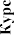 Сводные данные по бюджету времени (в неделях)Обозначения: (обязательнаяМодули и дисциплины Модули и дисциплины часть) (вариативная часть)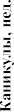 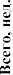 Государственная итоговая аттестацияКаникулыПрактики(вариативная часть)Модули и дисциплины (обязательная часть)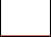 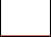 Обозначения:Модули и дисциплиныПромежуточная аттестацияКаникулы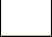 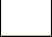 Государственная итоговая аттестацияПрактикиУсловия реализации образовательной программыТребования к материально-техническому оснащению образовательной программыГАПОУ СО «Режевской политехникум» обладает специальными помещениями, которые представляют собой учебные аудитории для проведения занятий всех видов, предусмотренных образовательной программой, в том числе групповых и индивидуальных консультаций, текущего контроля и промежуточной аттестации, а также помещения для самостоятельной работы, мастерские и лаборатории, оснащенные оборудованием, техническими средствами обучения и материалами, учитывающими требования международных стандартов.Перечень специальных помещений :Кабинеты: социально-экономических и гуманитарных дисциплин; иностранного языка; математики; информатики; инженерной графики; технологии машиностроения; безопасности жизнедеятельности и охраны труда  Мастерские:токарные работы на станках с  программным  управлениемфрезерные работы на станках с программным  управлениемметаллообработкаСпортивный комплексспортивный залЗалы:			библиотека;			актовый зал.ГАПОУ СО «Режевской политехникум» располагает материально- технической базой, обеспечивающей проведение всех видов дисциплинарной и междисциплинарной подготовки, лабораторной, практической работы обучающихся, предусмотренных учебным планом и соответствующей действующим санитарным и противопожарным правилам и нормам. Минимально необходимый для реализации ООП перечень материально- технического обеспечения, включает в себя:6.2  Требования к оснащению баз практикРеализация образовательной программы предполагает обязательную учебную и производственную практику.Учебная практика реализуется в мастерских профессиональной образовательной организации и требует наличия оборудования, инструментов, расходных материалов, обеспечивающих выполнение всех видов работ, определенных содержанием программ профессиональных модулей, в том числе оборудования и инструментов, используемых при проведении чемпионатов профессионального мастерства и указанных в инфраструктурных листах конкурсной документации по одной из компетенций «Токарные работы с ЧПУ», «Фрезерные работы с ЧПУ».Оборудование предприятий и технологическое оснащение рабочих мест производственной практики должно соответствовать содержанию профессиональной деятельности и дать возможность обучающемуся овладеть профессиональными компетенциями по всем видам деятельности, предусмотренных программой, с использованием современных технологий, материалов и оборудования.Информация об обеспечении образовательного процесса оборудованными учебными кабинетами, объектами для проведения практических занятий по образовательной программе15.01.38 Оператор станков с программным управлением представлена в приложении.Требования к кадровым условиям реализации образовательной программыРеализация образовательной программы обеспечивается педагогическими работниками техникума, а также лицами, привлекаемыми к реализации образовательной программы на условиях гражданско-правового договора, в том числе из числа руководителей и работников организаций, направление деятельности которых соответствует области профессиональной деятельности (40 Сквозные виды профессиональной деятельности в промышленности) и имеющих стаж работы в данной профессиональной области не менее 3 лет.Педагогические работники, привлекаемые к реализации образовательной программы, получают дополнительное профессиональное образование по программам повышения квалификации, в том числе в форме стажировки в организациях, направление деятельности которых соответствует области профессиональной деятельности (40 Сквозные виды профессиональной деятельности в промышленности), не реже 1 раза в 3 года с учетом расширения спектра профессиональных компетенций.Доля педагогических работников (в приведенных к целочисленным значениям ставок), обеспечивающих освоение обучающимися профессиональных модулей, имеющих опыт деятельности не менее 3 лет в организациях, направление деятельности которых соответствует области профессиональной деятельности (40 Сквозные виды профессиональной деятельности в промышленности), в общем числе педагогических работников, реализующих образовательную программу, составляет не менее 25 процентов.Требованиям к информационным и учебно-методическим условиям реализации образовательной программыРеализация ППКРС должна обеспечиваться доступом каждого обучающегося к базам данных и библиотечным фондам, формируемым по полному перечню дисциплин (модулей) ППКРС. Во время самостоятельной подготовки обучающиеся должны быть обеспечены доступом к информационно-телекоммуникационной сети «Интернет».Каждый обучающийся должен быть обеспечен не менее чем одним учебным печатным и (или) электронным изданием по каждой дисциплине общепрофессионального учебного цикла и одним учебно-методическим печатным и (или) электронным изданием по каждому междисциплинарному курсу (включая электронные базы периодических изданий).Библиотечный фонд должен быть укомплектован печатными и (или) электронными изданиями основной и дополнительной учебной литературы по дисциплинам всех учебных циклов, изданными за последние 5 лет.Библиотечный фонд, помимо учебной литературы, должен включать официальные, справочно-библиографические и периодические издания в расчете 1-2 экземпляра на каждых 100 обучающихся.Информация об обеспечении образовательного процесса учебной и учебно-методической литературой, электронными и периодическими изданиями по основной профессиональной образовательной программе 15.01.38 Оператор-наладчик металлообрабатывающих станков представлена в приложении.Раздел 6. Условия реализации образовательной программыТребования к материально-техническому обеспечению образовательной программыСпециальные помещения должны представлять собой учебные аудитории для проведения занятий всех видов, предусмотренных образовательной программой, в том числе групповых и индивидуальных консультаций, текущего контроля и промежуточной аттестации, а также помещения для самостоятельной и воспитательной работы, мастерские и лаборатории, оснащенные оборудованием, техническими	средствами обучения и материалами, учитывающими требования стандартов.Перечень специальных помещенийМатериально-техническое оснащение кабинетов, лабораторий, мастерских и баз практики по профессии 15.01.38 Оператор-наладчик металлообрабатывающих станков.Образовательная организация, реализующая программу по профессии 15.01.38 Оператор- наладчик металлообрабатывающих станков, должна располагать материально-технической базой, обеспечивающей	проведение	всех	видов дисциплинарной	и междисциплинарной подготовки, лабораторной, практической	работы	обучающихся, предусмотренных  учебным		планом	и		соответствующей	действующим санитарным и  противопожарным правилам и нормам в разрезе выбранных траекторий. Требования к учебно-методическому обеспечению образовательной программыБиблиотечный фонд образовательной организации должен быть укомплектован печатными изданиями и (или) электронными изданиями по каждой дисциплине (модулю) из расчета не менее 0,25 экземпляра каждого из изданий, указанных в рабочих программах дисциплин (модулей) в качестве основной литературы, на одного обучающегося из числа лиц, одновременно осваивающих соответствующую дисциплину (модуль).В случае наличия электронной информационно-образовательной среды допускается замена печатного библиотечного фонда предоставлением права одновременного доступа не менее 25 процентов обучающихся к цифровой (электронной) библиотеке.Обучающимся должен быть обеспечен доступ (удаленный доступ), в том числе в случае применения электронного обучения, дистанционных образовательных технологий, к современным профессиональным базам данных и информационным справочным системам, состав которых определяется в рабочих программах дисциплин (модулей) и подлежит обновлению (при необходимости).Образовательная программа должна обеспечиваться учебно-методической документацией по всем учебным дисциплинам (модулям).Обучающиеся инвалиды и лица с ограниченными возможностями здоровья должны быть обеспечены печатными и (или) электронными учебными изданиями, адаптированными при необходимости для обучения указанных обучающихся.Требования к практической подготовке обучающихсяПрактическая подготовка при реализации образовательных программ среднего профессионального образования направлена на совершенствование модели практикоориентированного обучения, усиление роли работодателей при подготовке квалифицированных рабочих, служащих путем расширения компонентов (частей) образовательных программ, предусматривающих моделирование условий, непосредственно связанных с будущей профессиональной деятельностью, а также обеспечения условий для получения обучающимися практических навыков и компетенций, соответствующих требованиям, предъявляемым работодателями к квалификациям специалистов, рабочих.Образовательная организация самостоятельно проектирует реализацию образовательной программы и ее отдельных частей (дисциплины, междисциплинарные модули, междисциплинарные курсы, профессиональные модули, практика и другие компоненты) совместно с работодателем (профильной организацией) в форме практической подготовки с учетом требований ФГОС СПО и специфики получаемой профессии/специальности.Образовательная деятельность в форме практической подготовки:− реализуется на рабочем месте предприятия работодателя (профильной организации) при проведении практических и лабораторных занятий, выполнении курсового проектирования, всех видов практики и иных видов учебной деятельности;− предусматривает демонстрацию практических навыков, выполнение, моделирование обучающимися определенных видов работ для решения практических задач, связанных с будущей профессиональной деятельностью в условиях, приближенных к реальным производственным;− может включать в себя отдельные лекции, семинары, мастер-классы, которые предусматривают передачу обучающимся учебной информации, необходимой для последующего выполнения работ, связанных с будущей профессиональной деятельностью.Образовательная деятельность в форме практической подготовки должна быть организована на любом курсе обучения, охватывая дисциплины, междисциплинарные модули,профессиональные модули, все виды практики, предусмотренные учебным планом образовательной программы.Практическая подготовка организуется в учебных, учебно-производственных лабораториях, мастерских, учебно-опытных хозяйствах, учебных полигонах, учебных базах практики и иных структурных подразделениях образовательной организации, а также в специально оборудованных помещениях (рабочих местах) профильных организаций на основании договора о практической подготовке обучающихся, заключаемого между образовательной организацией и профильной организацией (работодателем), осуществляющей деятельность по профилю соответствующей образовательной программы.Результаты освоения образовательной программы (ее отдельных частей) могут быть оценены в рамках промежуточной и государственной итоговой аттестации, организованных в форме демонстрационного экзамена, в том числе на рабочем месте работодателя (профильной организации).Требования к организации воспитания обучающихсяВоспитание обучающихся при освоении ими основной образовательной программы осуществляется на основе включаемых в настоящую образовательную программу примерной рабочей программы воспитания и примерного календарного плана воспитательной работы (приложение 4).Рабочую программу воспитания и календарный план воспитательной работы образовательная организация разрабатывает и утверждает самостоятельно с учетом примерных рабочей программы воспитания и календарного плана воспитательной работы.В разработке рабочей программы воспитания и календарного плана воспитательной работы имеют право принимать участие советы обучающихся, советы родителей, представители работодателей и (или) их объединений (при их наличии).Требования к кадровым условиям реализации образовательной программыРеализация образовательной программы обеспечивается педагогическими работниками образовательной организации, а также лицами, привлекаемыми к реализации образовательной программы на иных условиях, в том числе из числа руководителей и работников организаций, направление деятельности которых соответствует области профессиональной деятельности 15.00.00 Машиностроение, и имеющими стаж работы в данной профессиональной области не менее трех лет.Квалификация педагогических работников образовательной организации должна отвечать квалификационным требованиям, указанным в квалификационных справочниках и (или) профессиональных стандартах (при наличии).Работники, привлекаемые к реализации образовательной программы, должны получать дополнительное профессиональное образование по программам повышения квалификации не реже одного раза в три года с учетом расширения спектра профессиональных компетенций, в том числе в форме стажировки в организациях, направление деятельности которых соответствует области профессиональной деятельности, указанной в пункте 1.15 ФГОС СПО, а также в других областях профессиональной деятельности и (или) сферах профессиональной деятельности при условии соответствия полученных компетенций требованиям к квалификации педагогического работника.Доля педагогических работников (в приведенных к целочисленным значениям ставок), имеющих опыт деятельности не менее трех лет в организациях, направление деятельности которых соответствует области профессиональной деятельности, указанной в пункте 1.15ФГОС СПО, в общем числе педагогических работников, обеспечивающих освоение обучающимися профессиональных модулей образовательной программы, должна быть не менее 25 процентов.Требования к финансовым условиям реализации образовательной программыПримерные расчеты нормативных затрат оказания государственных услуг	по  реализации образовательной программы.Расчеты		нормативных	затрат		оказания	государственных	услуг		по	реализации образовательной программы осуществляются в соответствии с Перечнем и составом стоимостных групп профессий и специальностей по государственным услугам по реализации основных   профессиональных   образовательных   программ   среднего	профессионального образования — программ подготовки специалистов среднего звена, итоговые значения			и величина составляющих базовых нормативов затрат по государственным услугам	по стоимостным	группам	профессий	и	специальностей,	отраслевые		корректирующие коэффициенты и порядок их применения, утверждаемые Минпросвещения России ежегодно. Финансовое обеспечение реализации образовательной программы, определенное	в соответствии с бюджетным законодательством Российской Федерации и Федеральным законом от 29 декабря 2012 № 273-ФЗ «Об образовании в Российской Федерации», включает в себя затраты на оплату труда преподавателей и мастеров производственного обучения с учетом обеспечения уровня средней заработной платы педагогических работников		за выполняемую ими учебную (преподавательскую) работу и другую работу в соответствии с Указом Президента Российской Федерации от 7 мая 2012 г. № 597 «О мероприятиях	пореализации государственной социальной политики».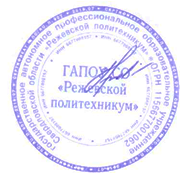 Утверждено:Директор ГАПОУ СО «Режевской политехникум»____________С.А.Дрягилева«14» февраля 2024 г. 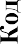 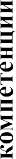 Формулировка компетенцииКодЗнания, уменияОК 01Умения:Выбирать способы решения задач профессиональной деятельности применительно к различным контекстамУо 01.01распознавать задачу и/или проблемув профессиональном и/или социальном контекстеВыбирать способы решения задач профессиональной деятельности применительно к различным контекстамУо 01.02анализировать задачу и/или проблему и выделять её составные частиВыбирать способы решения задач профессиональной деятельности применительно к различным контекстамУо 01.03определять этапы решения задачиВыбирать способы решения задач профессиональной деятельности применительно к различным контекстамУо 01.04выявлять и эффективно искать информацию,необходимую для решения задачи и/или проблемыВыбирать способы решения задач профессиональной деятельности применительно к различным контекстамУо 01.05составлять план действияВыбирать способы решения задач профессиональной деятельности применительно к различным контекстамУо 01.06определять необходимые ресурсыВыбирать способы решения задач профессиональной деятельности применительно к различным контекстамУо 01.07владеть актуальными методами работыв профессиональной и смежных сферахВыбирать способы решения задач профессиональной деятельности применительно к различным контекстамУо 01.08реализовывать составленный планВыбирать способы решения задач профессиональной деятельности применительно к различным контекстамУо 01.09оценивать результат и последствия своих действий (самостоятельно или с помощью наставника)Выбирать способы решения задач профессиональной деятельности применительно к различным контекстамЗнания:Зо 01.01актуальный	профессиональныйи социальный контекст, в котором приходится работать и житьЗо 01.02основные источники информации и ресурсы для решения задач и проблемв профессиональном и/или социальном контекстеЗо 01.03алгоритмы выполнения работ в профессиональной исмежных областяхЗо 01.04методы работы в профессиональной и смежных сферахЗо 01.05структуру плана для решения задачЗо 01.06порядок оценки результатов решения задачпрофессиональной деятельностиОК 02Использовать современные средства поиска, анализа и интерпретации информации и информационные технологии для выполнения задач профессиональной деятельностиУмения:ОК 02Использовать современные средства поиска, анализа и интерпретации информации и информационные технологии для выполнения задач профессиональной деятельностиУо 02.01определять задачи для поиска информацииОК 02Использовать современные средства поиска, анализа и интерпретации информации и информационные технологии для выполнения задач профессиональной деятельностиУо 02.02определять необходимые источники информацииОК 02Использовать современные средства поиска, анализа и интерпретации информации и информационные технологии для выполнения задач профессиональной деятельностиУо 02.03планировать	процесс	поиска;	структурироватьполучаемую информациюОК 02Использовать современные средства поиска, анализа и интерпретации информации и информационные технологии для выполнения задач профессиональной деятельностиУо 02.04выделять наиболее значимое в перечне информацииОК 02Использовать современные средства поиска, анализа и интерпретации информации и информационные технологии для выполнения задач профессиональной деятельностиУо 02.05оценивать практическую значимость результатов поискаОК 02Использовать современные средства поиска, анализа и интерпретации информации и информационные технологии для выполнения задач профессиональной деятельностиУо 02.06оформлять результаты поиска, применять средства информационных	технологий	для	решенияпрофессиональных задачОК 02Использовать современные средства поиска, анализа и интерпретации информации и информационные технологии для выполнения задач профессиональной деятельностиУо 02.07использовать современное программное обеспечениеОК 02Использовать современные средства поиска, анализа и интерпретации информации и информационные технологии для выполнения задач профессиональной деятельностиУо 02.08использовать различные цифровые средства для решенияпрофессиональных задачОК 02Использовать современные средства поиска, анализа и интерпретации информации и информационные технологии для выполнения задач профессиональной деятельностиЗнания:ОК 02Использовать современные средства поиска, анализа и интерпретации информации и информационные технологии для выполнения задач профессиональной деятельностиЗо 02.01номенклатура информационных источников,применяемых в профессиональной деятельностиОК 02Использовать современные средства поиска, анализа и интерпретации информации и информационные технологии для выполнения задач профессиональной деятельностиЗо 02.02приемы структурирования информацииОК 02Использовать современные средства поиска, анализа и интерпретации информации и информационные технологии для выполнения задач профессиональной деятельностиЗо 02.03формат оформления результатов поиска информации,современные средства и устройства информатизацииОК 02Использовать современные средства поиска, анализа и интерпретации информации и информационные технологии для выполнения задач профессиональной деятельностиЗо 02.04порядок их применения и программное обеспечение в профессиональной	деятельности	в	том	числе	сиспользованием цифровых средствОК 03Умения:Планировать и реализовывать собственное профессиональное и личностное развитие, предпринимательскую деятельностьв профессиональной сфере, использовать знания по финансовой грамотности в различных жизненных ситуацияхУо 03.01определять	актуальность	нормативно-правовойдокументации в профессиональной деятельностиПланировать и реализовывать собственное профессиональное и личностное развитие, предпринимательскую деятельностьв профессиональной сфере, использовать знания по финансовой грамотности в различных жизненных ситуацияхУо 03.02применять современную научную профессиональнуютерминологиюПланировать и реализовывать собственное профессиональное и личностное развитие, предпринимательскую деятельностьв профессиональной сфере, использовать знания по финансовой грамотности в различных жизненных ситуацияхУо 03.03определять и выстраивать траекториипрофессионального развития и самообразованияПланировать и реализовывать собственное профессиональное и личностное развитие, предпринимательскую деятельностьв профессиональной сфере, использовать знания по финансовой грамотности в различных жизненных ситуацияхУо 03.04выявлять достоинства и недостатки коммерческой идеиПланировать и реализовывать собственное профессиональное и личностное развитие, предпринимательскую деятельностьв профессиональной сфере, использовать знания по финансовой грамотности в различных жизненных ситуацияхУо 03.05презентовать	идеи	открытия	собственного	дела	впрофессиональной деятельности; оформлять бизнес-планПланировать и реализовывать собственное профессиональное и личностное развитие, предпринимательскую деятельностьв профессиональной сфере, использовать знания по финансовой грамотности в различных жизненных ситуацияхУо 03.06рассчитывать размеры выплат по процентным ставкамкредитованияПланировать и реализовывать собственное профессиональное и личностное развитие, предпринимательскую деятельностьв профессиональной сфере, использовать знания по финансовой грамотности в различных жизненных ситуацияхУо 03.07определять	инвестиционную	привлекательность коммерческих идей в рамках профессиональнойдеятельностиПланировать и реализовывать собственное профессиональное и личностное развитие, предпринимательскую деятельностьв профессиональной сфере, использовать знания по финансовой грамотности в различных жизненных ситуацияхУо 03.08презентовать бизнес-идеюПланировать и реализовывать собственное профессиональное и личностное развитие, предпринимательскую деятельностьв профессиональной сфере, использовать знания по финансовой грамотности в различных жизненных ситуацияхУо 03.09определять источники финансированияПланировать и реализовывать собственное профессиональное и личностное развитие, предпринимательскую деятельностьв профессиональной сфере, использовать знания по финансовой грамотности в различных жизненных ситуацияхЗнания:Планировать и реализовывать собственное профессиональное и личностное развитие, предпринимательскую деятельностьв профессиональной сфере, использовать знания по финансовой грамотности в различных жизненных ситуацияхЗо 03.01содержание актуальной нормативно-правовой документацииПланировать и реализовывать собственное профессиональное и личностное развитие, предпринимательскую деятельностьв профессиональной сфере, использовать знания по финансовой грамотности в различных жизненных ситуацияхЗо 03.02современная научная и профессиональная терминологияПланировать и реализовывать собственное профессиональное и личностное развитие, предпринимательскую деятельностьв профессиональной сфере, использовать знания по финансовой грамотности в различных жизненных ситуацияхЗо 03.03возможные траектории профессионального развития исамообразованияПланировать и реализовывать собственное профессиональное и личностное развитие, предпринимательскую деятельностьв профессиональной сфере, использовать знания по финансовой грамотности в различных жизненных ситуацияхЗо 03.04основы	предпринимательской	деятельности;	основыфинансовой грамотностиЗо 03.05правила разработки бизнес-плановЗо 03.06порядок выстраивания презентацииЗо 03.07кредитные банковские продуктыОК 04Эффективно взаимодействовать и работатьв коллективе и командеУмения:ОК 04Эффективно взаимодействовать и работатьв коллективе и командеУо 04.01организовывать работу коллектива и командыОК 04Эффективно взаимодействовать и работатьв коллективе и командеУо 04.02взаимодействовать с коллегами, руководством, клиентами в ходе профессиональной деятельностиОК 04Эффективно взаимодействовать и работатьв коллективе и командеЗнания:ОК 04Эффективно взаимодействовать и работатьв коллективе и командеЗо 04.01психологические	основы	деятельности	коллектива,психологические особенности личностиОК 04Эффективно взаимодействовать и работатьв коллективе и командеЗо 04.02основы проектной деятельностиОК 05Осуществлять устную и письменную коммуникацию на государственном языке Российской Федерации с учетом особенностей социального и культурного контекстаУмения:ОК 05Осуществлять устную и письменную коммуникацию на государственном языке Российской Федерации с учетом особенностей социального и культурного контекстаУо 05.01грамотно	излагать	свои	мысли и оформлять документы по профессиональной тематике на государственном языке, проявлять толерантность врабочем коллективеОК 05Осуществлять устную и письменную коммуникацию на государственном языке Российской Федерации с учетом особенностей социального и культурного контекстаЗнания:ОК 05Осуществлять устную и письменную коммуникацию на государственном языке Российской Федерации с учетом особенностей социального и культурного контекстаЗо 05.01особенности социального и культурного контекста;ОК 05Осуществлять устную и письменную коммуникацию на государственном языке Российской Федерации с учетом особенностей социального и культурного контекстаЗо 05.02правила	оформления	документови построения устных сообщенийОК 06Проявлять гражданско- патриотическую позицию, демонстрировать осознанное поведение наУмения:ОК 06Проявлять гражданско- патриотическую позицию, демонстрировать осознанное поведение наУо 06.01описывать значимость своей специальностиОК 06Проявлять гражданско- патриотическую позицию, демонстрировать осознанное поведение наУо 06.02применять стандарты антикоррупционного поведенияОК 06Проявлять гражданско- патриотическую позицию, демонстрировать осознанное поведение наЗнания:основе традиционных российских духовно- нравственных ценностей, в том числе с учетом гармонизациимежнациональных и межрелигиозных отношений, применять стандарты антикоррупционногоповеденияЗо 06.01сущность гражданско-патриотической позиции,общечеловеческих ценностейоснове традиционных российских духовно- нравственных ценностей, в том числе с учетом гармонизациимежнациональных и межрелигиозных отношений, применять стандарты антикоррупционногоповеденияЗо 06.02значимость профессиональной деятельности поспециальностиоснове традиционных российских духовно- нравственных ценностей, в том числе с учетом гармонизациимежнациональных и межрелигиозных отношений, применять стандарты антикоррупционногоповеденияЗо 06.03стандарты антикоррупционного поведения и последствия его нарушенияОК 07Содействовать сохранению окружающей среды, ресурсосбережению, применять знания об изменении климата, принципы бережливого производства, эффективно действовать в чрезвычайных ситуацияхУмения:ОК 07Содействовать сохранению окружающей среды, ресурсосбережению, применять знания об изменении климата, принципы бережливого производства, эффективно действовать в чрезвычайных ситуацияхУо 07.01соблюдать нормы экологической безопасности;ОК 07Содействовать сохранению окружающей среды, ресурсосбережению, применять знания об изменении климата, принципы бережливого производства, эффективно действовать в чрезвычайных ситуацияхУо 07.02определять направления ресурсосбережения в рамках профессиональной деятельности по специальности, осуществлять работу с соблюдением принциповбережливого производстваОК 07Содействовать сохранению окружающей среды, ресурсосбережению, применять знания об изменении климата, принципы бережливого производства, эффективно действовать в чрезвычайных ситуацияхУо 07.03организовывать	профессиональную	деятельность	сучетом знаний об изменении климатических условий регионаОК 07Содействовать сохранению окружающей среды, ресурсосбережению, применять знания об изменении климата, принципы бережливого производства, эффективно действовать в чрезвычайных ситуацияхЗнания:ОК 07Содействовать сохранению окружающей среды, ресурсосбережению, применять знания об изменении климата, принципы бережливого производства, эффективно действовать в чрезвычайных ситуацияхЗо 07.01правила	экологической	безопасности	при	ведениипрофессиональной деятельностиОК 07Содействовать сохранению окружающей среды, ресурсосбережению, применять знания об изменении климата, принципы бережливого производства, эффективно действовать в чрезвычайных ситуацияхЗо 07.02основные	ресурсы,	задействованныев профессиональной деятельностиОК 07Содействовать сохранению окружающей среды, ресурсосбережению, применять знания об изменении климата, принципы бережливого производства, эффективно действовать в чрезвычайных ситуацияхЗо 07.03пути обеспечения ресурсосбереженияОК 07Содействовать сохранению окружающей среды, ресурсосбережению, применять знания об изменении климата, принципы бережливого производства, эффективно действовать в чрезвычайных ситуацияхЗо 07.04принципы бережливого производстваОК 07Содействовать сохранению окружающей среды, ресурсосбережению, применять знания об изменении климата, принципы бережливого производства, эффективно действовать в чрезвычайных ситуацияхЗо 07.05основные направления изменения климатических условий регионаОК 08Использовать средства физической культуры для сохраненияи укрепления здоровья в процессе профессиональной деятельности и поддержания необходимого уровня физической подготовленностиУмения:ОК 08Использовать средства физической культуры для сохраненияи укрепления здоровья в процессе профессиональной деятельности и поддержания необходимого уровня физической подготовленностиУо 08.01использовать	физкультурно-оздоровительную деятельность для укрепления здоровья, достиженияжизненных и профессиональных целейОК 08Использовать средства физической культуры для сохраненияи укрепления здоровья в процессе профессиональной деятельности и поддержания необходимого уровня физической подготовленностиУо 08.02применять рациональные приемы двигательных функций в профессиональной деятельностиОК 08Использовать средства физической культуры для сохраненияи укрепления здоровья в процессе профессиональной деятельности и поддержания необходимого уровня физической подготовленностиУо 08.03пользоваться	средствами		профилактики перенапряжения,	характерными	для	даннойспециальностиОК 08Использовать средства физической культуры для сохраненияи укрепления здоровья в процессе профессиональной деятельности и поддержания необходимого уровня физической подготовленностиЗнания:ОК 08Использовать средства физической культуры для сохраненияи укрепления здоровья в процессе профессиональной деятельности и поддержания необходимого уровня физической подготовленностиЗо 08.01роль физической культуры в общекультурном,профессиональном и социальном развитии человекаОК 08Использовать средства физической культуры для сохраненияи укрепления здоровья в процессе профессиональной деятельности и поддержания необходимого уровня физической подготовленностиЗо 08.02основы здорового образа жизниОК 08Использовать средства физической культуры для сохраненияи укрепления здоровья в процессе профессиональной деятельности и поддержания необходимого уровня физической подготовленностиЗо 08.03условия профессиональной деятельности и зоны риска физического здоровья для специальностиОК 08Использовать средства физической культуры для сохраненияи укрепления здоровья в процессе профессиональной деятельности и поддержания необходимого уровня физической подготовленностиЗо 08.04средства профилактики перенапряженияОК 09Пользоваться профессиональной документацией на государственном и иностранном языкахУмения:ОК 09Пользоваться профессиональной документацией на государственном и иностранном языкахУо 09.01понимать общий смысл четко произнесенных высказываний на известные темы (профессиональные и бытовые), понимать тексты на базовыепрофессиональные темыОК 09Пользоваться профессиональной документацией на государственном и иностранном языкахУо 09.02участвовать	в	диалогах	на	знакомые	общие	ипрофессиональные темыУо 09.03строить   простые   высказывания   о   себе   и   о   своейпрофессиональной деятельностиУо 09.04кратко обосновывать и объяснять свои действия (текущиеи планируемые)Уо 09.05писать простые связные сообщения на знакомые или интересующие профессиональные темыЗнания:Зо 09.01правила построения простых и сложных предложений напрофессиональные темыЗо 09.02основные   общеупотребительные   глаголы   (бытовая   ипрофессиональная лексика)Зо 09.03лексический	минимум,	относящийся	к	описанию предметов, средств и процессов профессиональнойдеятельностиЗо 09.04особенности произношенияЗо 09.05правила чтения текстов профессиональнойнаправленностиВиды деятельностиКод и наименование компетенцииКодПоказатели освоения компетенцииВД 1 Изготовление различныхПК	1.1	ОсуществлятьПрактический опыт/навыки:деталей на токарных станках (по выбору)подготовку, наладку и обслуживание рабочего места для работы на токарных станках.Практический опыт/навыки:деталей на токарных станках (по выбору)подготовку, наладку и обслуживание рабочего места для работы на токарных станках.Н.1.1.01Настройка и наладка универсального токарного станка для обработки заготовок простыхдеталей с точностью размеров по7 - 9-му квалитетуУмения:У. 1.1.01Производить настройку токарныхстанков для обработки заготовок сточностью по 7 - 9-му квалитетуЗнания:З.1.1.01Последовательность исодержание настройки токарныхстанков для изготовления деталейс точностью размеров по 7 - 9-муквалитетуПК 1.2 ОсуществлятьПрактический опыт/навыки:подготовку к использованию инструмента и оснастки дляработы на токарных станкахПрактический опыт/навыки:подготовку к использованию инструмента и оснастки дляработы на токарных станкахН. 1.2.01Заточка простых резцов и сверл, контроль качества заточкиподготовку к использованию инструмента и оснастки дляработы на токарных станкахУмения:в соответствии с заданиемУмения:У. 1.2.01Выбирать, подготавливать к работе, устанавливать на станок и использовать универсальныеприспособленияУ. 1.2.02Выбирать, подготавливать к работе, устанавливать на станок и использовать токарные режущие инструментыЗнания:З. 1.2.01Устройство, назначение, правила эксплуатации простых приспособлений, применяемых натокарных станкахЗ. 1.2.02Конструкция, назначение, геометрические параметры и правила эксплуатации режущих инструментов, применяемых натокарных станкахПК 1.3 ОпределятьПрактический опыт/навыки:последовательность и оптимальные режимы обработки различных изделий на токарных станках в соответствии с заданием.Практический опыт/навыки:последовательность и оптимальные режимы обработки различных изделий на токарных станках в соответствии с заданием.Н. 1.3.01Анализ исходных данных для выполнения токарной обработки заготовок сложных деталей с точностью размеров по 12 - 14-муквалитетупоследовательность и оптимальные режимы обработки различных изделий на токарных станках в соответствии с заданием.Умения:У. 1.3.01Читать и применять техническуюдокументацию на сложные детали сточностью размеров по 12 - 14муквалитетуЗнания:З. 1.3.01Правила чтения технологической и конструкторской документации(рабочих чертежей, технологическихкарт) в объеме, необходимом длявыполнения работыПК 1.4 Осуществлять технологический процесс обработки деталей на токарных станках с соблюдением требований к качеству в соответствии с заданием и технической документациейПрактический опыт/навыки:ПК 1.4 Осуществлять технологический процесс обработки деталей на токарных станках с соблюдением требований к качеству в соответствии с заданием и технической документациейН. 1.4.01Выполнение технологических операций нарезания наружной и внутренней однозаходной треугольного профиля, прямоугольной и трапецеидальной резьбы резцами и вихревымиголовкамиН. 1.4.02Контроль точности размеров, формыи взаимного расположенияповерхностей сложных деталей сточностью размеров по 12 - 14-муквалитетуУмения:У. 1.4.01Выполнять нарезание наружной ивнутренней однозаходнойтреугольного профиля,прямоугольной и трапецеидальнойрезьбы резцами и вихревымиголовкамиУ. 1.4.02Выполнять контроль размеров,формы и взаимного расположенияповерхностей сложных деталей сточностью размеров по 12 - 14-муквалитетуЗнания:З. 1.4.01Способы и приемы нарезания наружной и внутренней однозаходной треугольного профиля, прямоугольной и трапецеидальной резьбы резцами и вихревымиголовкамиЗ. 1.4.02Виды, устройство, назначение, правила применения и хранения средств контроля точности размеров, формы и взаимного расположения поверхностей деталей с точностью размеров по7 - 14-му квалитетуВД 2 Наладка оборудования и изготовление различных деталей на токарных станках с программным управлением (по выбору)ПК 2.1 Осуществлять подготовку, наладку и обслуживание рабочего места для работы на токарных станках с программным управлением.Практический опыт/навыки:ВД 2 Наладка оборудования и изготовление различных деталей на токарных станках с программным управлением (по выбору)ПК 2.1 Осуществлять подготовку, наладку и обслуживание рабочего места для работы на токарных станках с программным управлением.Н.2.1.01Контроль работы основных механизмов и системы программного управления токарного станка с программным управлением с многопозиционной револьвернойголовкойВД 2 Наладка оборудования и изготовление различных деталей на токарных станках с программным управлением (по выбору)ПК 2.1 Осуществлять подготовку, наладку и обслуживание рабочего места для работы на токарных станках с программным управлением.Умения:ВД 2 Наладка оборудования и изготовление различных деталей на токарных станках с программным управлением (по выбору)ПК 2.1 Осуществлять подготовку, наладку и обслуживание рабочего места для работы на токарных станках с программным управлением.У. 2.1.01Проверять исправность элементов управления оборудования и кнопок аварийной остановки токарного станка с программным управлением с многопозиционной револьвернойголовкойВД 2 Наладка оборудования и изготовление различных деталей на токарных станках с программным управлением (по выбору)ПК 2.1 Осуществлять подготовку, наладку и обслуживание рабочего места для работы на токарных станках с программным управлением.Знания:ВД 2 Наладка оборудования и изготовление различных деталей на токарных станках с программным управлением (по выбору)ПК 2.1 Осуществлять подготовку, наладку и обслуживание рабочего места для работы на токарных станках с программным управлением.З.2.1.01Правила ухода за токарным станком с программным управлением с многопозиционной револьверной головкой и его техническойэксплуатацииВД 2 Наладка оборудования и изготовление различных деталей на токарных станках с программным управлением (по выбору)ПК 2.2 Осуществлять подготовку к использованию инструмента и оснастки для работы на токарных станках с программным управлением в соответствии с полученным заданием	(включая изготовление пробной детали и контроль параметровПрактический опыт/навыки:ВД 2 Наладка оборудования и изготовление различных деталей на токарных станках с программным управлением (по выбору)ПК 2.2 Осуществлять подготовку к использованию инструмента и оснастки для работы на токарных станках с программным управлением в соответствии с полученным заданием	(включая изготовление пробной детали и контроль параметровН.2.2.01Подготовка технологической оснастки для изготовления детали средней сложности типа тела вращения на токарном станке с программным управлением с многопозиционной револьвернойголовкойВД 2 Наладка оборудования и изготовление различных деталей на токарных станках с программным управлением (по выбору)ПК 2.2 Осуществлять подготовку к использованию инструмента и оснастки для работы на токарных станках с программным управлением в соответствии с полученным заданием	(включая изготовление пробной детали и контроль параметровУмения:ВД 2 Наладка оборудования и изготовление различных деталей на токарных станках с программным управлением (по выбору)ПК 2.2 Осуществлять подготовку к использованию инструмента и оснастки для работы на токарных станках с программным управлением в соответствии с полученным заданием	(включая изготовление пробной детали и контроль параметровУ. 2.2.01Контролировать состояние режущих инструментов и (или) режущих пластин для изготовления детали средней сложности типа тела вращения на токарном станке с многопозиционной револьвернойголовкойВД 2 Наладка оборудования и изготовление различных деталей на токарных станках с программным управлением (по выбору)ПК 2.2 Осуществлять подготовку к использованию инструмента и оснастки для работы на токарных станках с программным управлением в соответствии с полученным заданием	(включая изготовление пробной детали и контроль параметровЗнания:З.2.2.01Классификация, устройство, основные узлы, принципы работы и правила эксплуатации универсальных и специальных приспособлений, используемых для установки заготовки детали средней сложности типа тела вращения на токарном станке с многопозиционной револьвернойголовкойПК	2.3.	Разрабатывать управляющие программы с применением				систем автоматического программирования,	систем автоматизированного проектирования		и	систем автоматизированного производства,		диалогового программирования с пульта управления станком.Практический опыт/навыки:ПК	2.3.	Разрабатывать управляющие программы с применением				систем автоматического программирования,	систем автоматизированного проектирования		и	систем автоматизированного производства,		диалогового программирования с пульта управления станком.Н.2.3.01Разрабатывать управляющие программы с применением системавтоматического программированияПК	2.3.	Разрабатывать управляющие программы с применением				систем автоматического программирования,	систем автоматизированного проектирования		и	систем автоматизированного производства,		диалогового программирования с пульта управления станком.Разработка управляющих программ с применением систем CAD/CAM написание управляющей программы в CAD/САМ 3 оси; написание управляющей программы вCAD/CAM 5 оси;ПК	2.3.	Разрабатывать управляющие программы с применением				систем автоматического программирования,	систем автоматизированного проектирования		и	систем автоматизированного производства,		диалогового программирования с пульта управления станком.Умения:ПК	2.3.	Разрабатывать управляющие программы с применением				систем автоматического программирования,	систем автоматизированного проектирования		и	систем автоматизированного производства,		диалогового программирования с пульта управления станком.У. 2.3.01Вводить управляющие программы в универсальные ЧПУ станка и контролировать циклы их выполнения при изготовлениидеталей;ПК	2.3.	Разрабатывать управляющие программы с применением				систем автоматического программирования,	систем автоматизированного проектирования		и	систем автоматизированного производства,		диалогового программирования с пульта управления станком.Знания:ПК	2.3.	Разрабатывать управляющие программы с применением				систем автоматического программирования,	систем автоматизированного проектирования		и	систем автоматизированного производства,		диалогового программирования с пульта управления станком.теорию программирования станков сЧПУ с использованием G-кода;ПК	2.3.	Разрабатывать управляющие программы с применением				систем автоматического программирования,	систем автоматизированного проектирования		и	систем автоматизированного производства,		диалогового программирования с пульта управления станком.З.2.3.01Приемы работы в CAD/САМ системахПК 2.4 Адаптировать разработанные управляющие программы на основе анализа входных данных, технологической и конструкторской документации в соответствии с полученным заданиемПрактический опыт/навыки:ПК 2.4 Адаптировать разработанные управляющие программы на основе анализа входных данных, технологической и конструкторской документации в соответствии с полученным заданиемН.2.4.01Запуск управляющей программы для обработки заготовки детали средней сложности типа тела вращения на токарном станке с программным управлением с многопозиционнойревольверной головкойПК 2.4 Адаптировать разработанные управляющие программы на основе анализа входных данных, технологической и конструкторской документации в соответствии с полученным заданиемУмения:У. 2.4.01Запускать управляющую программу для обработки заготовки детали средней сложности типа тела вращения на токарном станке смногопозиционной револьвернойголовкой с устройства ЧПУЗнания:З.2.4.01Интерфейсы устройства ЧПУтокарных станков с программнымуправлением с многопозиционнойревольверной головкойПК 2.5. Выполнять обработку деталей на токарных станках с программным управлением с соблюдением требований к качеству в соответствии с заданием и технической документациейПрактический опыт/навыки:ПК 2.5. Выполнять обработку деталей на токарных станках с программным управлением с соблюдением требований к качеству в соответствии с заданием и технической документациейН.2.5.01Контроль процесса изготовления детали средней сложности типа тела вращения на токарном станке с программным управлением с многопозиционной револьвернойголовкойН.2.5.02Контроль линейных размеров деталисредней сложности типа телавращения, изготовленной натокарном станке с программнымуправлением с многопозиционнойревольверной головкой, до 8-гоквалитетаУмения:У. 2.5.01Выполнять процесс обработкизаготовки деталей среднейсложности на токарном станке смногопозиционной револьвернойголовкойУ. 2.5.02Применять универсальныеконтрольно-измерительные приборыи инструменты для измерения иконтроля линейных размеров деталисредней сложности типа телавращения, изготовленной натокарном станке смногопозиционной револьвернойголовкой, с точностью до 8-гоквалитетаЗнания:З.2.5.01Основные команды управлениятокарным станком с программным смногопозиционной револьвернойголовкойЗ.2.5.02Виды, конструкции, назначение,возможности и правилаиспользования контрольно-измерительных инструментов дляизмерения и контроля линейныхразмеров до 8-го квалитетаВД.3 НаладкаПК 3.1. ОсуществлятьПрактический опыт/навыки:оборудования и изготовление различных деталей на фрезерныхстанках с программнымподготовку, наладку и обслуживание рабочего места для работы нафрезерных станках сПрактический опыт/навыки:оборудования и изготовление различных деталей на фрезерныхстанках с программнымподготовку, наладку и обслуживание рабочего места для работы нафрезерных станках сН.3.1.01Проведение регламентных работ по техническому обслуживаниюуниверсальных фрезерных станковоборудования и изготовление различных деталей на фрезерныхстанках с программнымподготовку, наладку и обслуживание рабочего места для работы нафрезерных станках сУмения:управлением (по выбору)программным управлением.Умения:У. 3.1.01Выбирать, подготавливать к работе,устанавливать на станок ииспользовать простыеуниверсальные приспособленияЗнания:З.3.1.01Требования к планировке иоснащению рабочего места при выполнении фрезерных работПК 3.2. Осуществлять подготовку к использованию инструмента и оснастки для работы на фрезерных станках с программным управлением в соответствии с полученным заданием (включая изготовление пробной детали и контроль параметров).Практический опыт/навыки:ПК 3.2. Осуществлять подготовку к использованию инструмента и оснастки для работы на фрезерных станках с программным управлением в соответствии с полученным заданием (включая изготовление пробной детали и контроль параметров).Н.3.2.01Поддержание технического состояния технологической оснастки, размещенной на рабочемместе фрезеровщикаПК 3.2. Осуществлять подготовку к использованию инструмента и оснастки для работы на фрезерных станках с программным управлением в соответствии с полученным заданием (включая изготовление пробной детали и контроль параметров).Умения:ПК 3.2. Осуществлять подготовку к использованию инструмента и оснастки для работы на фрезерных станках с программным управлением в соответствии с полученным заданием (включая изготовление пробной детали и контроль параметров).У. 3.2.01Выбирать, подготавливать к работе, устанавливать на станок и использовать фрезерные режущие инструменты для обработки заготовок простых деталей с точностью размеров по 12 - 14-муквалитетуПК 3.2. Осуществлять подготовку к использованию инструмента и оснастки для работы на фрезерных станках с программным управлением в соответствии с полученным заданием (включая изготовление пробной детали и контроль параметров).Знания:ПК 3.2. Осуществлять подготовку к использованию инструмента и оснастки для работы на фрезерных станках с программным управлением в соответствии с полученным заданием (включая изготовление пробной детали и контроль параметров).З.3.2.01Конструкции, назначение, геометрические параметры и правила эксплуатации режущих инструментов, применяемых на горизонтальных и вертикальных универсальных фрезерных станках для обработки заготовок простых деталей с точностью размеров по 12 -14-му квалитетуПК 3.3. Разрабатывать управляющие программы с применением систем автоматического программирования, систем автоматизированного проектирования и систем автоматизированного производства, диалогового программирования с пульта управления станком.Практический опыт/навыки:ПК 3.3. Разрабатывать управляющие программы с применением систем автоматического программирования, систем автоматизированного проектирования и систем автоматизированного производства, диалогового программирования с пульта управления станком.Н.3.3.01Разрабатывать управляющие программы с применением системавтоматического программированияПК 3.3. Разрабатывать управляющие программы с применением систем автоматического программирования, систем автоматизированного проектирования и систем автоматизированного производства, диалогового программирования с пульта управления станком.Н.3.3.02Разработка управляющих программ с применением систем CAD/CAM написание управляющей программы в CAD/САМ 3 оси; написание управляющей программы вCAD/CAM 5 оси;ПК 3.3. Разрабатывать управляющие программы с применением систем автоматического программирования, систем автоматизированного проектирования и систем автоматизированного производства, диалогового программирования с пульта управления станком.Умения:ПК 3.3. Разрабатывать управляющие программы с применением систем автоматического программирования, систем автоматизированного проектирования и систем автоматизированного производства, диалогового программирования с пульта управления станком.У. 3.3.01Вводить управляющие программы в универсальные ЧПУ станка и контролировать циклы их выполнения при изготовлениидеталей;ПК 3.3. Разрабатывать управляющие программы с применением систем автоматического программирования, систем автоматизированного проектирования и систем автоматизированного производства, диалогового программирования с пульта управления станком.Знания:ПК 3.3. Разрабатывать управляющие программы с применением систем автоматического программирования, систем автоматизированного проектирования и систем автоматизированного производства, диалогового программирования с пульта управления станком.З.3.3.01теорию программирования станков с ЧПУ с использованием G-кода;ПК 3.3. Разрабатывать управляющие программы с применением систем автоматического программирования, систем автоматизированного проектирования и систем автоматизированного производства, диалогового программирования с пульта управления станком.З.3.3.02Приемы работы в CAD/САМсистемахПК 3.4. Адаптировать разработанные управляющие программы на основе анализа входных данных,Практический опыт/навыки:ПК 3.4. Адаптировать разработанные управляющие программы на основе анализа входных данных,Н.3.4.01Настройка и наладка горизонтального и вертикальногоуниверсального фрезерного станкатехнологической иконструкторской документациидля обработки заготовок простыхдеталей с точностью размеров по 12 - 14-му квалитетуУмения:У. 3.4.01Производить настройку горизонтальных и вертикальных универсальных фрезерных станков для обработки поверхностей заготовки с точностью по 12 - 14-муквалитетуЗнания:З.3.4.01Правила чтения технологической и конструкторской документации (рабочих чертежей, технологических карт) в объеме, необходимом длявыполнения работыПК 3.5. Выполнять обработку деталей на фрезерных станках с программным управлением с соблюдением требований к качеству в соответствии с заданием и технической документациейПрактический опыт/навыки:ПК 3.5. Выполнять обработку деталей на фрезерных станках с программным управлением с соблюдением требований к качеству в соответствии с заданием и технической документациейН.3.5.01Выполнение технологической операции фрезерования заготовок простых деталей с точностьюразмеров по 12 - 14-му квалитетуПК 3.5. Выполнять обработку деталей на фрезерных станках с программным управлением с соблюдением требований к качеству в соответствии с заданием и технической документациейН.3.5.02Контроль точности размеров, формы и взаимного расположения поверхностей простых деталей сточностью размеров по 12 -14-му квалитетуУмения:У. 3.5.01Выполнять фрезерную обработку на горизонтальных и вертикальных универсальных фрезерных станках заготовок простых деталей сточностью размеров по 12 -14-му квалитетуУ. 3.5.02Выполнять контроль размеров, формы и взаимного расположения поверхностей простых деталей сточностью размеров по 12 -14-му квалитетуЗнания:З.3.5.01Выполнять фрезерную обработку на горизонтальных и вертикальных универсальных фрезерных станках заготовок простых деталей сточностью размеров по 12 -14-му квалитетуЗ.3.5.02Способы контроля точности размеров, формы и взаимного расположения поверхностей простыхдеталей с точностью размеров по 12 -14-му квалитетуИндексНаименование циклов, разделов,

дисциплин, профессиональных модулей, МДК, практикФормы промежуточной аттестации (семестр)Формы промежуточной аттестации (семестр)Формы промежуточной аттестации (семестр)Формы промежуточной аттестации (семестр)Учебная нагрузка обучающихся, ч.Учебная нагрузка обучающихся, ч.Учебная нагрузка обучающихся, ч.Учебная нагрузка обучающихся, ч.Учебная нагрузка обучающихся, ч.Учебная нагрузка обучающихся, ч.Учебная нагрузка обучающихся, ч.Учебная нагрузка обучающихся, ч.Распределение по курсам и семестрамРаспределение по курсам и семестрамРаспределение по курсам и семестрамРаспределение по курсам и семестрамИндексНаименование циклов, разделов,

дисциплин, профессиональных модулей, МДК, практикФормы промежуточной аттестации (семестр)Формы промежуточной аттестации (семестр)Формы промежуточной аттестации (семестр)Формы промежуточной аттестации (семестр)Учебная нагрузка обучающихся, ч.Учебная нагрузка обучающихся, ч.Учебная нагрузка обучающихся, ч.Учебная нагрузка обучающихся, ч.Учебная нагрузка обучающихся, ч.Учебная нагрузка обучающихся, ч.Учебная нагрузка обучающихся, ч.Учебная нагрузка обучающихся, ч.Курс 1Курс 1Курс 2Курс 2ИндексНаименование циклов, разделов,

дисциплин, профессиональных модулей, МДК, практикЭкзаменыЗачетыДиффер. зачетыКурсовые работыОбъём ОПСамостоятельная работаС преподавателемС преподавателемС преподавателемС преподавателемС преподавателемС преподавателем1 сем2сем3 сем4 семИндексНаименование циклов, разделов,

дисциплин, профессиональных модулей, МДК, практикЭкзаменыЗачетыДиффер. зачетыКурсовые работыОбъём ОПСамостоятельная работаВсегов том числев том числев том числев том числев том числе16 нед24 нед17 нед24 недИндексНаименование циклов, разделов,

дисциплин, профессиональных модулей, МДК, практикЭкзаменыЗачетыДиффер. зачетыКурсовые работыОбъём ОПСамостоятельная работаВсегоЛекции, урокилаб.и прак. ЗанятияПрофессионально-ориент. содержаниеПромежуточная аттестацияКонсультацииОбъём часОбъём часОбъём часОбъём часИндексНаименование циклов, разделов,

дисциплин, профессиональных модулей, МДК, практикЭкзаменыЗачетыДиффер. зачетыКурсовые работыОбъём ОПСамостоятельная работаВсегоЛекции, урокилаб.и прак. ЗанятияПрофессионально-ориент. содержаниеПромежуточная аттестацияКонсультацииОбъём часОбъём часОбъём часОбъём час1234568910111213141518192021Итого час/нед (с учетом консультаций в период обучения по циклам)Итого час/нед (с учетом консультаций в период обучения по циклам)Итого час/нед (с учетом консультаций в период обучения по циклам)Итого час/нед (с учетом консультаций в период обучения по циклам)Итого час/нед (с учетом консультаций в период обучения по циклам)Итого час/нед (с учетом консультаций в период обучения по циклам)Итого час/нед (с учетом консультаций в период обучения по циклам)Итого час/нед (с учетом консультаций в период обучения по циклам)Итого час/нед (с учетом консультаций в период обучения по циклам)Итого час/нед (с учетом консультаций в период обучения по циклам)Итого час/нед (с учетом консультаций в период обучения по циклам)Итого час/нед (с учетом консультаций в период обучения по циклам)Итого час/нед (с учетом консультаций в период обучения по циклам)36363636ООДОБЩЕОБРАЗОВАТЕЛЬНЫЙ ЦИКЛ14761404589474367528430390126ОД.01Русский язык172542616126472ОД.02Литература4108108524214820202444ОД.03История213613690361048052ОД.04Обществознание472723024183042ОД.05География272723422164032ОД.06Иностранный язык3727205220182234ОД.07Математика2,3340322208585696110134ОД.08Информатика310890143288202068ОД.09Физическая культура127272844203636ОД.10Основы безопасности жизнедеятельности268682038103434ОД.11Физика318016252227086763668ОД.12Химия2727221302143636ОД.13Биология4727234261243240ОД.14Индивидуальный проект2323232432СГЦСоциально-гуманитарный цикл2960216481683636224СГЦ.01История России4565648856СГЦ.014565648856СГЦ.02Иностранный язык в профессиональной деятельности4565684856СГЦ.02Иностранный язык в профессиональной деятельности4565684856СГЦ.03Безопасность жизнедеятельности4565684856СГЦ.03Безопасность жизнедеятельности4565684856СГЦ.04Физическая культура4565684856СГЦ.04Физическая культура4565684856СГЦ.05Основы финансовой грамотности 1363682836СГЦ.05Основы финансовой грамотности 1363682836СГЦ.06Основы бережливого производства3363682836СГЦ.06Основы бережливого производства3363682836ОП.00Общепрофессиональный
учебный цикл144121329042484848ОП.01Материаловедение348444301448ОП.01Материаловедение348444301448ОП.02Техническое черчение148444301448ОП.02Техническое черчение148444301448ОП.04Технические измерения, допуски и посадки248444301448ОП.04Технические измерения, допуски и посадки248444301448П.00Профессиональный учебный цикл 1002502881821062418386138514ПМ.01Изготовление различных деталей на токарных станках (по выбору)38616102624086386МДК.01.01Изготовление изделий на токарных станках по стадиям технологического процесса в соответствии с требованиями охраны труда и экологической безопасности2120161046240120МДК.01.01Изготовление изделий на токарных станках по стадиям технологического процесса в соответствии с требованиями охраны труда и экологической безопасности2120161046240120УП.01Учебная практика2108108ПП.01Производственная практика2144144ПАКвалификационный экзамен148614ПМ.02Наладка оборудования и изготовление различных деталей на токарных станках с программным управлением  (по выбору)3141694603486102212ПМ.02Наладка оборудования и изготовление различных деталей на токарных станках с программным управлением  (по выбору)3141694603486102212МДК.02.01Изготовление различных изделий на токарных станках с программным управлением по стадиям технологического процесса в соответствии с требованиями охраны труда и
экологической безопасности4120169460343090УП.01Учебная практика37272ПП.01Производственная практика4108108ПАКвалификационный экзамен148614ПМ.03Наладка оборудования и изготовление различных
деталей на токарных станках с программным управлением (по выбору)302169260328636266МДК.03.01Технология обработки на фрезерных станках с программным управлением4108169260323672МДК.03.01Технология обработки на фрезерных станках с программным управлением4108169260323672УП.03Учебная практика47272ПП.03Производственная практика4108108ПАКвалификационный экзамен148614ГИАГосударственная итоговая аттестация в форме демонстрационного экзамена36362952612864612864Экзамены (без учета физ. культуры)Экзамены (без учета физ. культуры)Экзамены (без учета физ. культуры)Экзамены (без учета физ. культуры)Экзамены (без учета физ. культуры)Экзамены (без учета физ. культуры)Экзамены (без учета физ. культуры)Экзамены (без учета физ. культуры)Экзамены (без учета физ. культуры)Экзамены (без учета физ. культуры)Экзамены (без учета физ. культуры)Экзамены (без учета физ. культуры)Экзамены (без учета физ. культуры)143Зачеты (без учета физ. культуры)Зачеты (без учета физ. культуры)Зачеты (без учета физ. культуры)Зачеты (без учета физ. культуры)Зачеты (без учета физ. культуры)Зачеты (без учета физ. культуры)Зачеты (без учета физ. культуры)Зачеты (без учета физ. культуры)Зачеты (без учета физ. культуры)Зачеты (без учета физ. культуры)Зачеты (без учета физ. культуры)Зачеты (без учета физ. культуры)Зачеты (без учета физ. культуры)1Диффер. зачеты (без учета физ. культуры)Диффер. зачеты (без учета физ. культуры)Диффер. зачеты (без учета физ. культуры)Диффер. зачеты (без учета физ. культуры)Диффер. зачеты (без учета физ. культуры)Диффер. зачеты (без учета физ. культуры)Диффер. зачеты (без учета физ. культуры)Диффер. зачеты (без учета физ. культуры)Диффер. зачеты (без учета физ. культуры)Диффер. зачеты (без учета физ. культуры)Диффер. зачеты (без учета физ. культуры)Диффер. зачеты (без учета физ. культуры)Диффер. зачеты (без учета физ. культуры)1049Курсовые работы (без учета физ. культуры)Курсовые работы (без учета физ. культуры)Курсовые работы (без учета физ. культуры)Курсовые работы (без учета физ. культуры)Курсовые работы (без учета физ. культуры)Курсовые работы (без учета физ. культуры)Курсовые работы (без учета физ. культуры)Курсовые работы (без учета физ. культуры)Курсовые работы (без учета физ. культуры)Курсовые работы (без учета физ. культуры)Курсовые работы (без учета физ. культуры)Курсовые работы (без учета физ. культуры)Курсовые работы (без учета физ. культуры)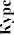 СентябрьСентябрьСентябрьСентябрьОктябрьОктябрьОктябрьНоябрьНоябрьНоябрьНоябрьДекабрьДекабрьДекабрьДекабрьЯнварьЯнварьЯнварь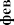 ФевральФевральФевраль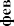 МартМартМартМартАпрельАпрельАпрельМайМайМайМайИюньИюньИюнь1234567891011121314151617181920212223242526272829303132333435363738394041422ОЧ::==::Г2ВЧ==::Г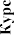 СентябрьСентябрьСентябрьСентябрьОктябрьОктябрьОктябрьНоябрьНоябрьНоябрьНоябрьДекабрьДекабрьДекабрьДекабрьЯнварьЯнварьЯнварь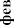 ФевральФевральФевраль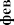 МартМартМартМартАпрельАпрельАпрельМайМайМайМайИюньИюньИюнь123456789101112131415161718192021222324252626272829303132333435363738394041421ОЧ==::